2016年越南菁英500臺灣留學專案線上申請入學操作手冊User Operating Manual Online Admission for VEST-500 Project ESIT Website: http://www.esit.org.tw教育部菁英來臺留學辦公室MOE Elite Study in Taiwan Project Office (ESIT)----------------------------------------------------------Chung Yuan Christian University200, Chung Pei Road, Chung Li District, Taoyuan City, Taiwan, R.O.C. 32023Tel: +886-3-265-1295 | Fax: +886-3-265-1297Website: http://www.esit.org.tw | Email: info@esit.org.tw  Sign in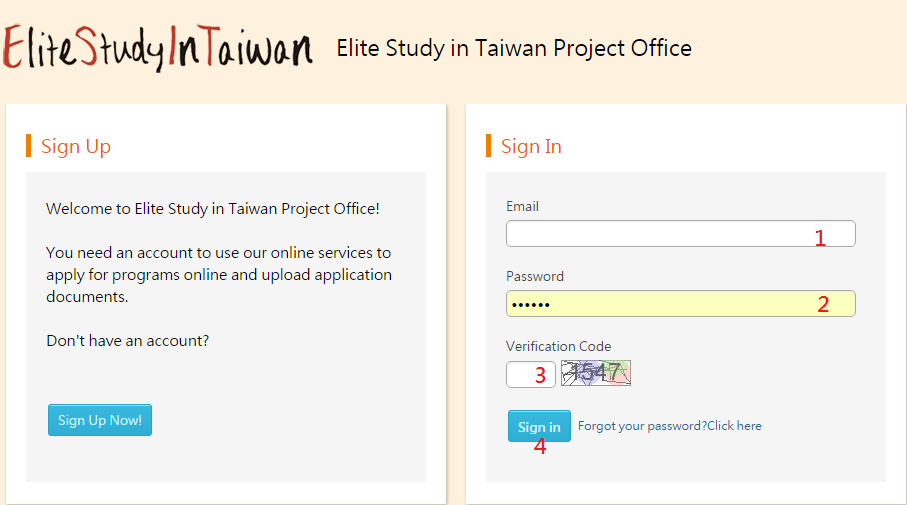 Sign outClick this button to log out the front desk directly.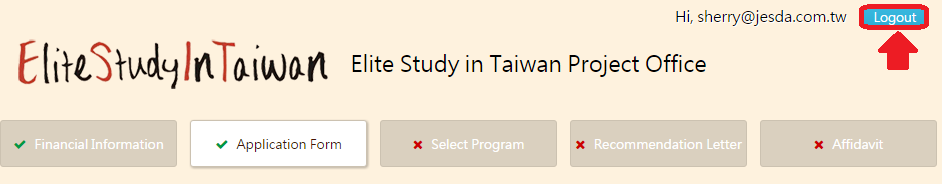 Application Form _ Step 1: Financial InformationPrev: Return to Application recognizance book.Next: Next to Step 2: Application Form.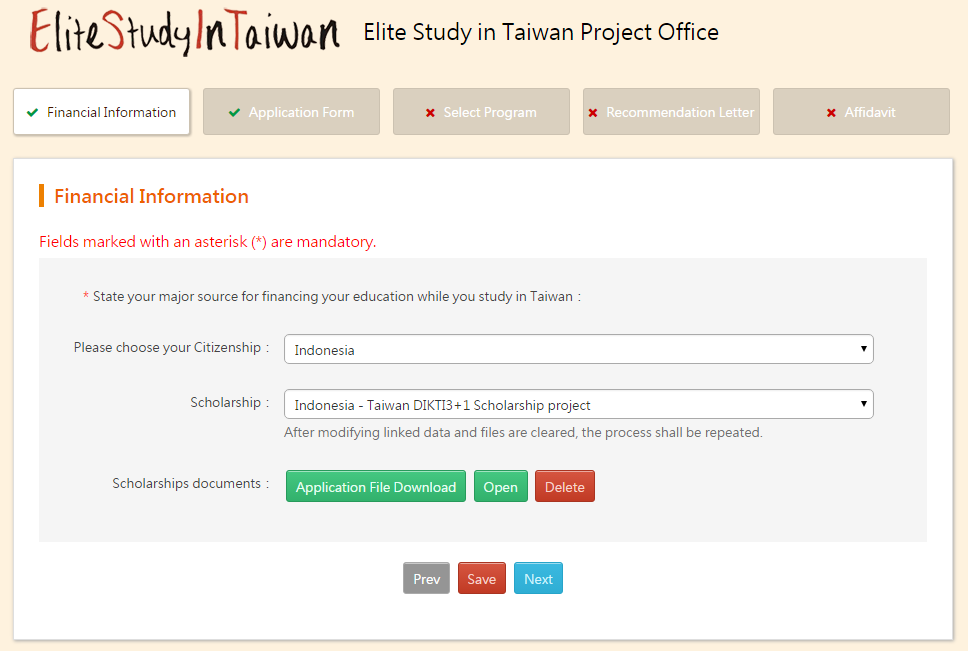 Application Form _ Step 2: Application FormPrev: Return to Financial Information.Next: Next to Step 3: Select Program.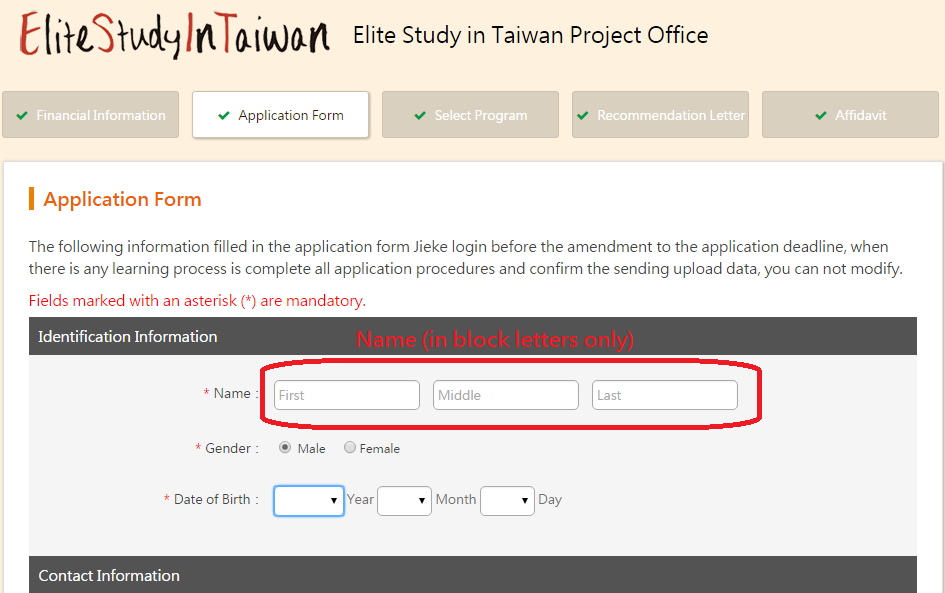 Application Form _ Step 3: Select ProgramWhen you join the program, our system will show the program on the right of the yellow box.Prev: Return to Application Form.Next: Next to Step 4: Recommendation Letter.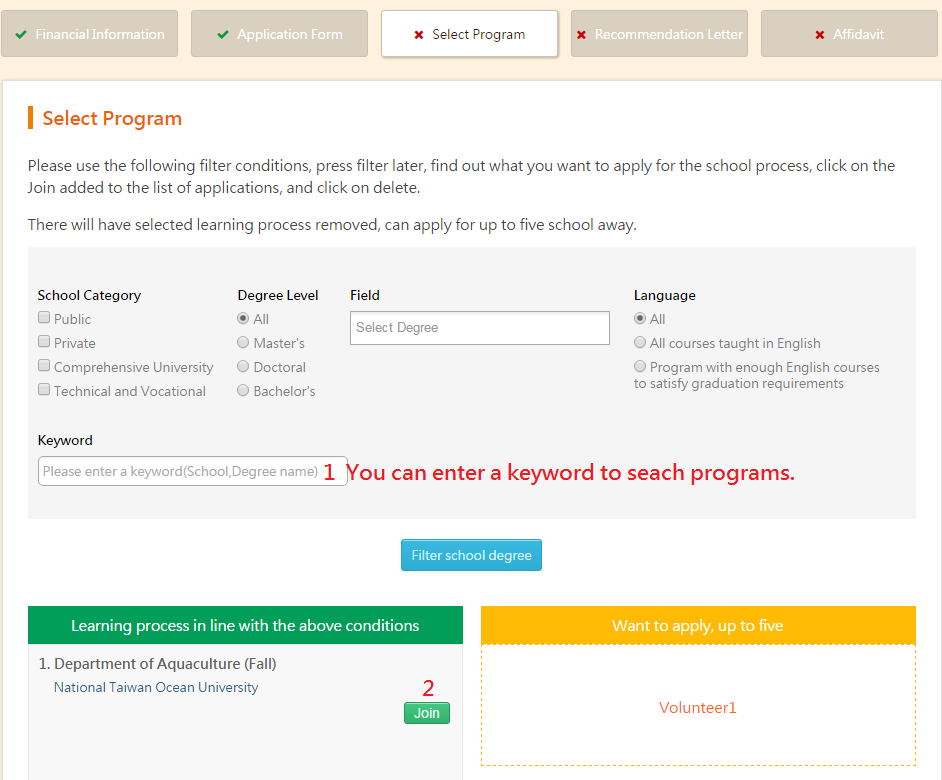 Application Form _ Step 4: Recommendation LetterThere are two steps:You must to fill in information of two referees.Prev: Return to Select Program.Next: Next to choose referee for the program(s).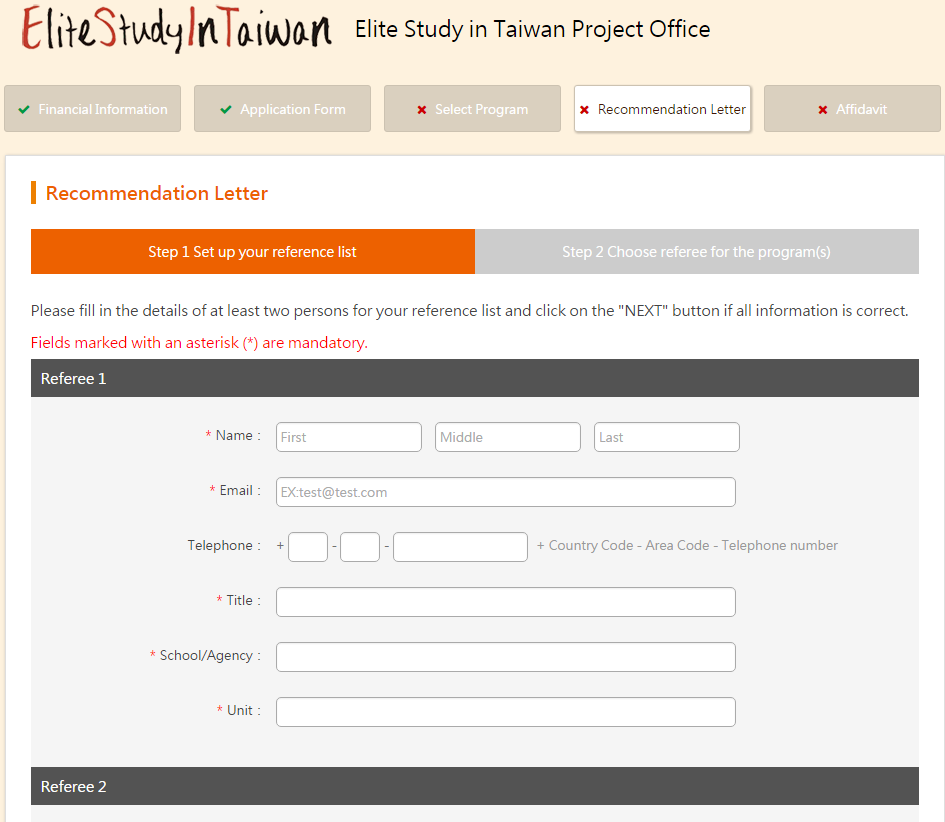 Add referee: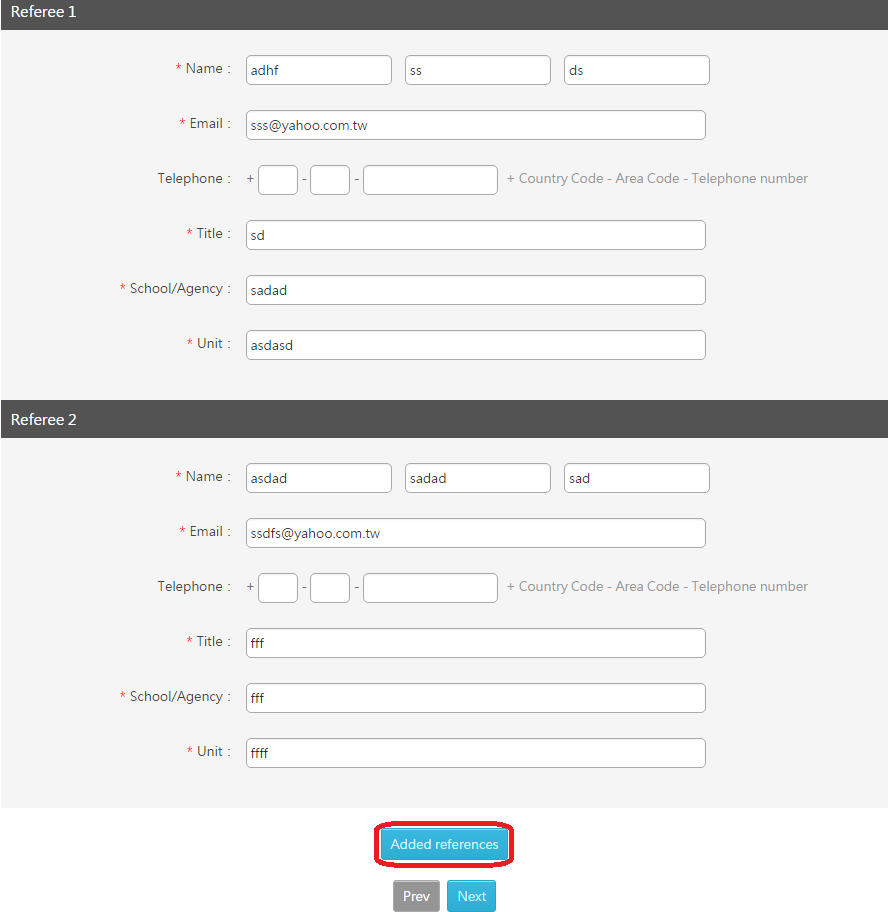 choose referee for the program(s).Prev: Return to set up your reference list.Next: Next to Step 5: Affidavit.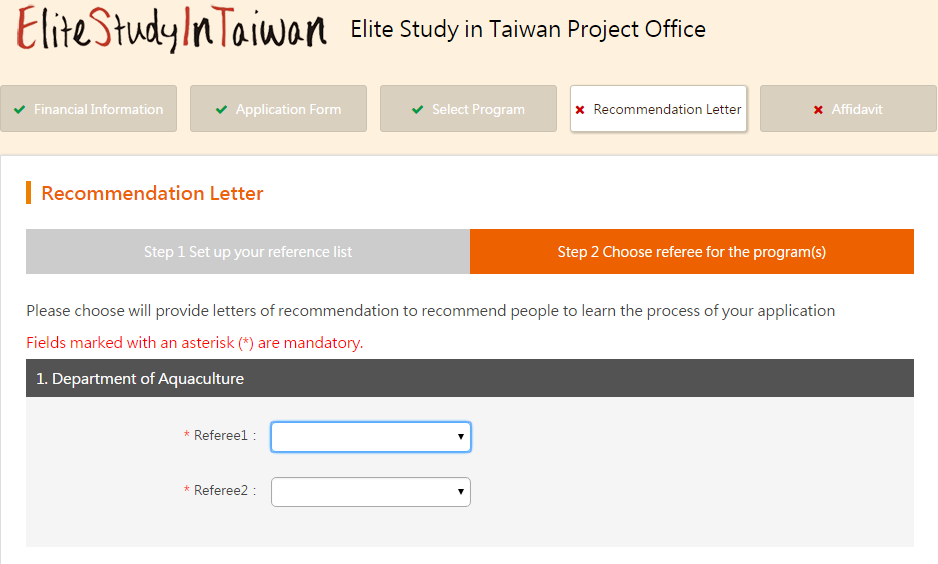 Application Form _ Step 5: AffidavitPrev: Return to Recommendation Letter.Next: Upload Application Document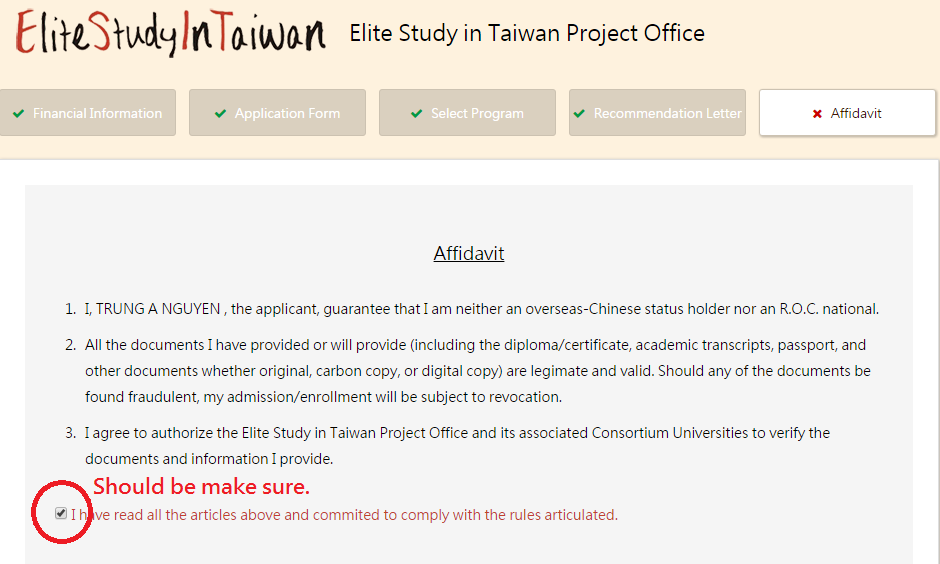 Upload Application DocumentYou can upload application document on this page. 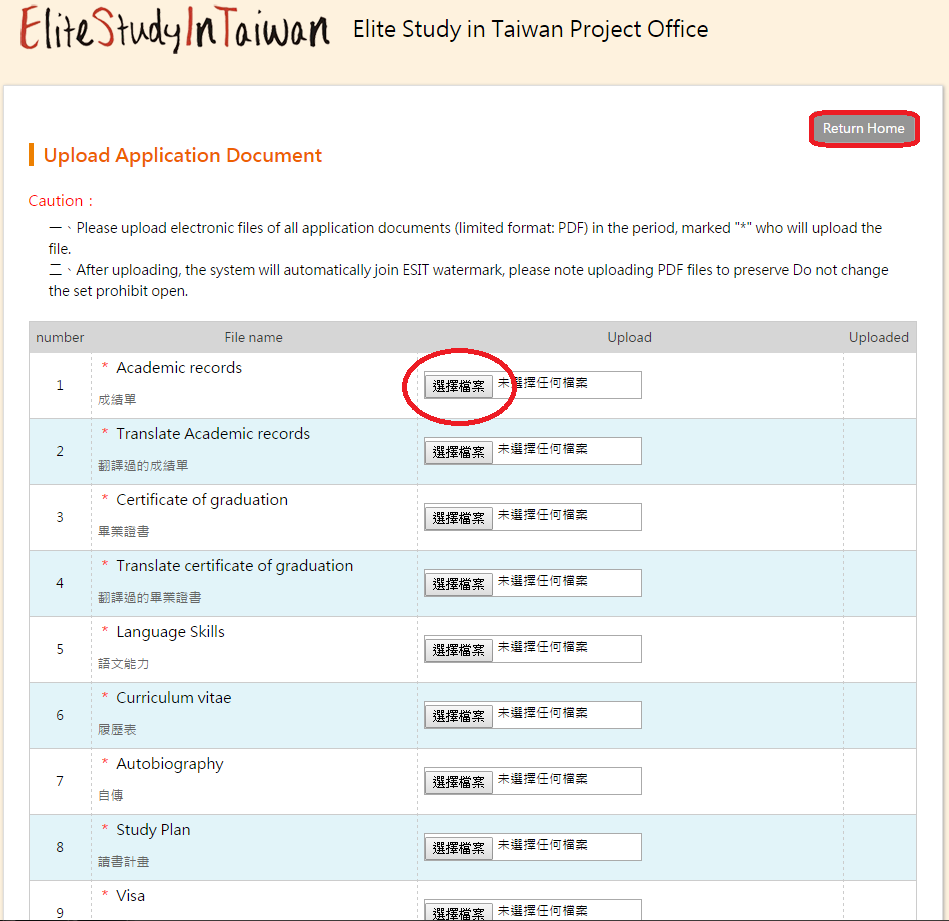 HomeWhen you click the “Return Home” button, you will back to home page, as shown below. If you want to renew any information, you can click green button(s).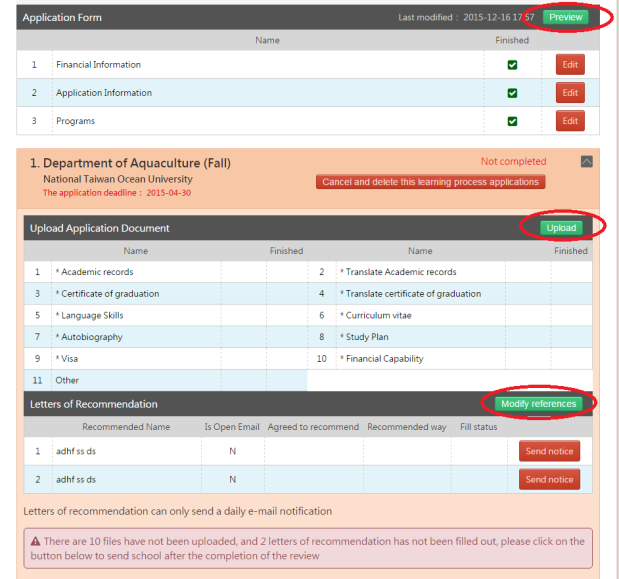 Send 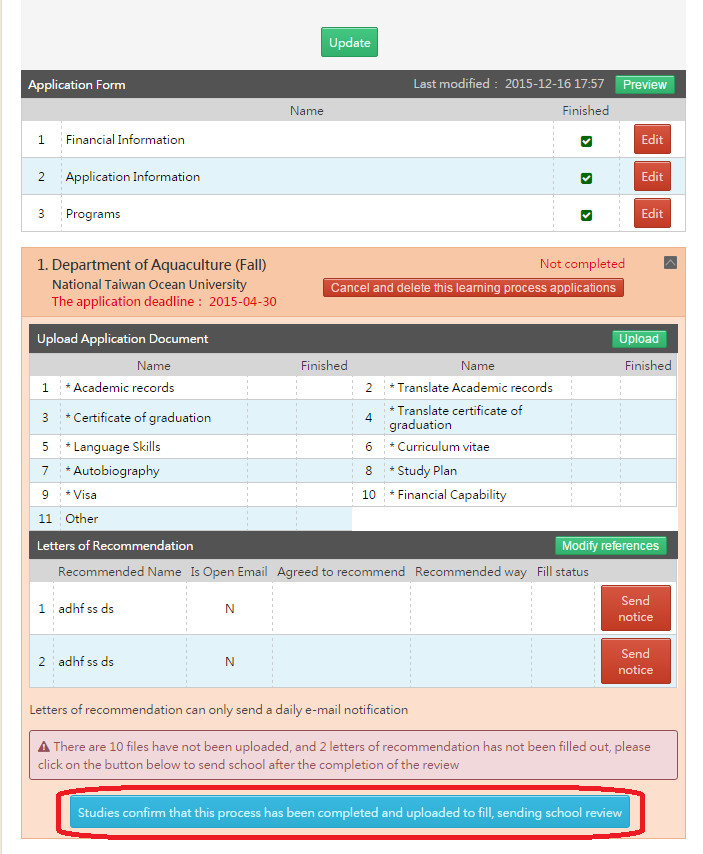 